M6  Desetinná čísla – zaokrouhlování (pracovní list)*** řešení naleznete na konci tohoto souboru ***1. Zaokrouhlete číslo 126510,5349 na: a) jednotky b) desítky c) desetiny d) setiny e) tisíciny f) tisíce g) sta tisíce 2. Zaokrouhlete číslo 827,1283 na: a) jednotky b) desítky c) desetiny d) setiny e) tisíciny f) tisíce g) sta tisíce 3. Zaokrouhlete číslo 0,42869 na: a) jednotky b) desítky c) desetiny d) setiny e) tisíciny 4. Zaokrouhlete čísla na jednotky, stovky, desetiny, desítky, setiny, tisíce, tisíciny: a) 12,7 b) 257,4058 c) 1025,4892 d) 210,9742 e) 1781,972 f) 0,12 5. Zaokrouhlete čísla na desetiny, na desítky, na setiny, na tisíciny: a) 5451,25945 b) 12,4521 c) 0,914635 d) 100,1 e) 0,59999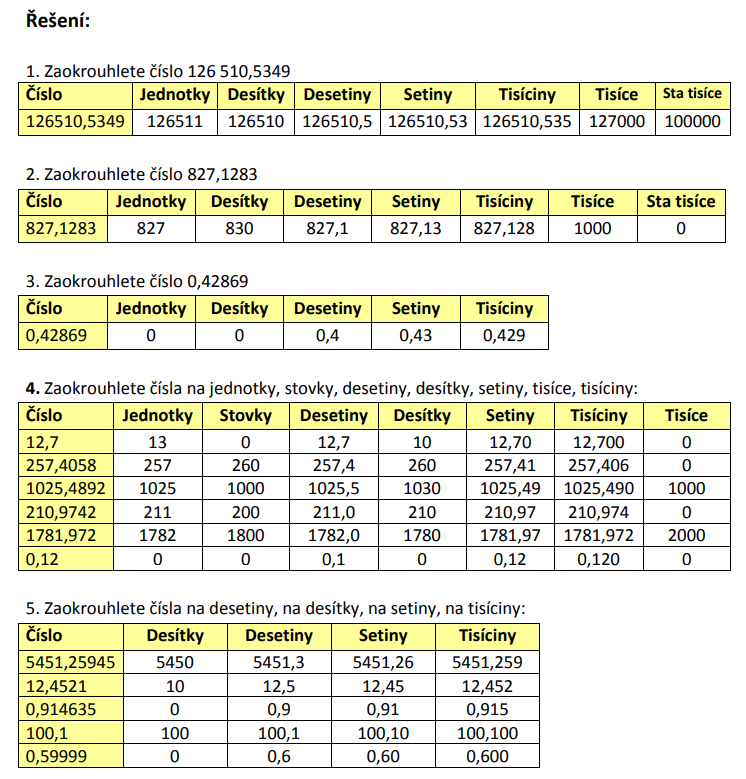 